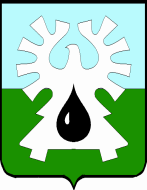 ГОРОДСКОЙ ОКРУГ УРАЙХанты-Мансийского автономного округа - ЮгрыАДМИНИСТРАЦИЯ ГОРОДА УРАЙПОСТАНОВЛЕНИЕот ________________                                                                                                №________О внесении изменений в административный регламент предоставления муниципальной услуги «Выдача разрешения  на использование земель или земельного участка, находящегося в муниципальной собственности или государственная собственность на которые не разграничена»В соответствии с Федеральным законом от 27.07.2010 №210-ФЗ «Об организации предоставления государственных и муниципальных услуг», постановлением администрации города Урай от 18.01.2013 №117 «Об утверждении  Порядка разработки и утверждения административных регламентов предоставления муниципальных услуг»:1. Внести изменения в административный регламент предоставления муниципальной услуги «Выдача разрешения  на использование земель или земельного участка, находящегося в муниципальной собственности или государственная собственность на которые не разграничена», утвержденный постановлением администрации города Урай от 06.03.2019 №487, согласно приложению.2. Опубликовать постановление в газете «Знамя» и разместить на официальном сайте органов местного самоуправления города Урай в информационно-телекоммуникационной сети «Интернет».3. Контроль за выполнением постановления возложить на заместителя главы города Урай Г.Г.Волошина. Глава города Урай 								         Т.Р. ЗакирзяновПриложение к постановлению администрации города Урайот _____________ №______ Изменения в административный регламент предоставления муниципальной услуги «Выдача разрешения  на использование земель или земельного участка, находящегося в муниципальной собственности или государственная собственность на которые не разграничена»1. Подпункт 3 подпункта 2.7.1 пункта 2.7 изложить в следующей редакции:«3) в электронной форме, посредством Единого портала;».2. Абзац второй  пункта 2.15 изложить в следующей редакции:«Датой поступления запроса в уполномоченный орган считается дата регистрации запроса в уполномоченном органе или дата регистрации на Едином портале.».3. Подпункт 2.19.3 пункта 2.19 изложить в следующей редакции:«2.19.3. Запрос, направляемый в форме электронного документа, в том числе посредством Единого портала, заполняется заявителем.».4. Пункт 2.19 дополнить подпунктом 2.19.7 следующего содержания:«2.19.7. При предоставлении услуг в электронной форме посредством Единого портала заявителю обеспечивается:1) получение информации о порядке и сроках предоставления муниципальной услуги;2) формирование запроса и ознакомление с образцами формы запроса;3) прием и регистрация запроса и иных документов, необходимых для предоставления услуги;4) получение результата предоставления услуги, если иное не установлено федеральным законом;5) получение сведений о ходе выполнения запроса;6) досудебное (внесудебное) обжалование решений, действий (бездействий) органа, предоставляющего муниципальную услугу, его должностных лиц, муниципальных служащих, многофункционального центра и его работников, организаций, указанных в части 1.1 статьи 16 Федерального закона №210-ФЗ, и их работников.».5. Подпункт 3.1.1 пункта 3.1 изложить в следующей редакции: «3.1.1. Предоставление муниципальной услуги в электронной форме включает в себя следующие административные процедуры:1) предоставление заявителю информации и обеспечение доступа заявителя к сведениям о муниципальной услуге;2) подача запроса и иных документов, необходимых для предоставления муниципальной услуги, и прием указанных документов;3) получение заявителем сведений о ходе выполнения запроса;4) взаимодействие уполномоченного органа, иных государственных органов, органов местного самоуправления, организаций, участвующих в предоставлении муниципальных услуг;5) получение заявителем результата предоставления муниципальной услуги, если иное не установлено федеральным законом.».6. Подпункт 3.5.7 пункта 3.5 изложить в следующей редакции:«3.5.7. Способ фиксации результата административной процедуры:1) документальное подтверждение факта выдачи (направления) заявителю документа, являющегося результатом предоставления муниципальной услуги, способом, указанным в запросе (в т.ч. отметка о вручении (подпись заявителя), почтовая квитанция).2) статус запроса в личном кабинете на Едином портале обновляется до статуса «услуга оказана» (при подаче запроса через Единый портал).».7. Подпункты 3.7.2 – 3.7.7 пункта 3.7 изложить в следующей редакции:«3.7.2. Формирование запроса осуществляется посредством заполнения электронной формы запроса на Едином портале без необходимости дополнительной подачи запроса в какой-либо иной форме. На Едином портале и официальном сайте размещены бланки запроса и образцы заполнения запроса.3.7.3. Форматно-логическая проверка сформированного запроса осуществляется автоматически после заполнения заявителем каждого из полей электронной формы запроса. При выявлении некорректно заполненного поля электронной формы запроса, заявитель уведомляется о характере выявленной ошибки и порядке ее устранения посредством информационного сообщения непосредственно в электронной форме запроса.3.7.4. Сформированный и подписанный запрос, а также документы, предусмотренные пунктом 2.7 административного регламента, направляются в уполномоченный орган посредством Единого портала.Уполномоченный орган обеспечивает прием документов, необходимых для предоставления муниципальной услуги, без необходимости повторного представления заявителем таких документов на бумажном носителе.3.7.5. Предоставление услуги начинается с приема уполномоченным органом электронных документов, необходимых для предоставления услуги.3.7.6. При получении запроса в электронной форме в автоматическом режиме осуществляется форматно-логический контроль запроса, проверяется наличие оснований для отказа в приеме запроса, указанных в пункте 2.8 административного регламента, а также осуществляются следующие действия:1) при наличии хотя бы одного из указанных оснований ответственный специалист, в срок, не превышающий срок предоставления муниципальной услуги,  оформляет решение об отказе в приеме документов, необходимых для предоставления муниципальной услуги;2) при отсутствии указанных оснований статус запроса в личном кабинете на Едином портале обновляется до статуса «принято».3.7.7. Заявителю в качестве результата предоставления муниципальной услуги обеспечивается по его выбору возможность получения:1) электронного документа, подписанного уполномоченным должностным лицом с использованием усиленной квалифицированной электронной подписи;2) документа на бумажном носителе, подтверждающего содержание электронного документа, направленного уполномоченным органом, в многофункциональном центре.В случае, если федеральными законами или принимаемыми в соответствии с ними нормативными правовыми актами не установлено требование о необходимости составления документа исключительно на бумажном носителе, заявителю обеспечивается возможность выбрать вариант получения результата предоставления муниципальной услуги в форме электронного документа, подписанного уполномоченным должностным лицом с использованием усиленной квалифицированной электронной подписи, независимо от формы или способа обращения за муниципальной услугой.».8. Пункт 3.7 дополнить подпунктами 3.7.8- 3.7.10 следующего содержания:«3.7.8. Заявитель вправе получить результат предоставления муниципальной услуги в форме электронного документа или документа на бумажном носителе в течение срока, действия результата предоставления муниципальной услуги.3.7.9. Сведения о ходе выполнения запроса о предоставлении муниципальной услуги направляются заявителю уполномоченным органом в срок, не превышающий одного рабочего дня после завершения выполнения соответствующего действия, с использованием средств Единого портала.Уполномоченным органом обеспечивается предоставление заявителю следующих сведений о ходе выполнения запроса о предоставлении муниципальной услуги:1) уведомление о приеме и регистрации запроса и иных документов, необходимых для предоставления муниципальной услуги;2) уведомление о начале процедуры предоставления муниципальной услуги;3) уведомление об окончании предоставления муниципальной услуги либо мотивированном отказе в приеме запроса и иных документов, необходимых для предоставления муниципальной услуги;4) уведомление о результатах рассмотрения документов, необходимых для предоставления муниципальной услуги;5) уведомление о возможности получить результат предоставления муниципальной услуги либо мотивированный отказ в предоставлении муниципальной услуги;6) уведомление о мотивированном отказе в предоставлении муниципальной услуги.3.7.10. Межведомственное взаимодействие при предоставлении муниципальных услуг в электронной форме осуществляется по правилам, установленным пунктом 3.3 административного регламента.».9. Приложение 1 к административному регламенту предоставления муниципальной услуги «Выдача разрешения  на использование земель или земельного участка, находящегося в муниципальной собственности или государственная собственность на которые не разграничена» изложить в следующей редакции:«Приложение 1 к административному регламенту предоставления муниципальной услуги «Выдача разрешения  на использование земель или земельного участка, находящегося в муниципальной собственности или государственная собственность на которые не разграничена» Главе города Урай _________________Заявитель - гражданин ________________________________________________________                                                  (фамилия, имя, отчество (при наличии) физического лица (полностью)__________________________________________________________________________________________________________________________________________________________Место жительства _____________________________________________________________Документ, удостоверяющий личность___________________________________________	                                                                                                                     (наименование)серия __________________ номер _______________________________ выдан ________________________________________________________________________________________  (дата, кем, когда)Заявитель - юридическое лицо _________________________________________________					             (наименование и место нахождения заявителя)__________________________________________________________________________________________________________________________________________________________(государственный регистрационный номер записи о государственной регистрации юридического лица в ЕГРЮЛ)__________________________________________________________________________________________________________________________________________________________ИНН (иностранным юридическим лицом не указывается) ___________________________Сведения об уполномоченном лице:Ф.И.О. (полностью)Документ,                                Документ __________________________________________удостоверяющий                     Серия _________________ номер ______________________личность                                  Выдан _____________________________________________Реквизиты доверенности (при наличии доверенности)______________________________Почтовый адрес, контактный телефон, адрес электронной почты: ______________________________________________________________________________________________ЗаявлениеПрошу выдать разрешение на использование земель или земельного участка:(ниже в одном из квадратов поставить значок V или X)┌─┐└─┘ - в целях проведения инженерных изысканий либо капитального или текущего ремонта линейного объекта;┌─┐└─┘ - в целях строительства временных или вспомогательных сооружений (включая ограждения, бытовки, навесы), складирования строительных и иных материалов, техники для обеспечения строительства, реконструкции линейных объектов федерального, регионального или местного значения;  - в целях осуществления геологического изучения недр;┌─┐└─┘ -  для осуществления деятельности в целях сохранения и развития традиционных образа жизни, хозяйственной деятельности и промыслов коренных малочисленных народов Севера и Сибири  в местах их традиционного проживания и традиционной хозяйственной деятельности, за исключением земель и земельных участков в границах земель лесного фонда           на землях или земельном участке, находящемся в муниципальном образовании город Урай  ________________________________________________________________________(местоположение - возможно ориентировочное)_____________________________________________________________________________кадастровый  номер земельного участка ________________________________________                                           (указывается, если планируется использовать весь земельный участок или его часть)на срок  использования с  «___»_________  ____ г. по «___»_________ ____ г.(срок выбирается заявителем  самостоятельно, но не более пределов, установленных пунктом 1 статьи 39.34 Земельного кодекса Российской Федерации)Заявитель предупрежден о необходимости осуществить действия, предусмотренные пунктами 1, 2 статьи 39.35 Земельного кодекса Российской Федерации в случае, если использование им испрашиваемых настоящим заявлением земель или земельных участков приведет к порче или уничтожению плодородного слоя почвы в границах таких земель или земельных участков.          К заявлению прилагаются следующие документы:__________________________________________________________________________________________________________________________________________________________   Документы,  являющиеся результатом предоставления муниципальной услуги, прошу выдать (направить): лично, уполномоченному лицу, почтовым отправлением по электронной почте, через многофункциональный центр, в электронной форме (подчеркнуть способ направления результата предоставления муниципальной услуги).       Даю согласие на обработку своих персональных данных, проверку предоставляемых сведений и получение необходимых документов.«___» ____________ 201__ г.Заявитель (представитель)____________________________________      _______________                                                      (фамилия, имя, отчество полностью)                              (подпись) «___» ____________ 201__ г.___________________________________________________                                                           (подпись специалиста, принявшего заявление и документы)».